Dzień dobry.Oto moja propozycja ćwiczeń logopedycznych na nadchodzący tydzień. Przechodzimy do głoski cz.Ćwiczenie 1.Najpierw rozgrzej buzię -otwórz szeroko usta, a następnie dotknij czubkiem języka do podniebienia, tuż za górnymi zębamI. Wykonaj to 15 razy.Następnie zrób balonik z policzków i szybko wypuść powietrze. Powtórz to 10 razy.Posmaluj otoczkę wokół ust czymś słodkim (może być to nutella lub kisielek), a następnie przy szeroko otwartej buzi, spróbój zlizać smakołyk języczkiem.Ćwiczenie 2.Proszę teraz o bardzo dokładne ułożenie buzi do wywołania głoski cz:- język płasko za górnymi zębami oparty czubkiem o podniebienie;- zęby złączone;-usta zaokrąglone – ryjek.Wypowiadamy cz. Powtórz kilka razy, a następnie spróbój powiedzieć to tak, jak jedzie pociąg.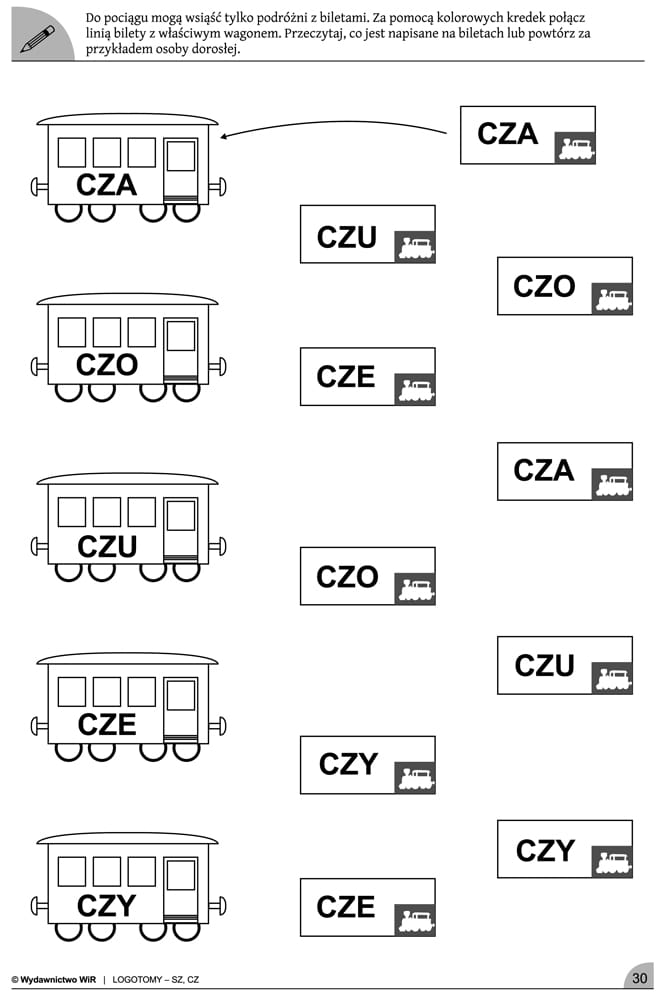 